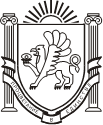 РЕСПУБЛИКА КРЫМБАХЧИСАРАЙСКИЙ РАЙОНАДМИНИСТРАЦИЯ АРОМАТНЕНСКОГО СЕЛЬСКОГО ПОСЕЛЕНИЯПОСТАНОВЛЕНИЕО внесении изменений в административный регламент предоставления муниципальной услуги «Передача в собственность граждан жилых помещений муниципального жилищного фонда путем приватизации», утвержденный Постановлением администрации от 06.07.2015 № 42Рассмотрев экспертное заключение министерства юстиции Республики Крым от 01.08.2018, в целях реализации Федерального закона от 27.07.2010 № 210-ФЗ «Об организации предоставления государственных и муниципальных услуг», в соответствии с постановлением главы администрации муниципального образования «Ароматненское сельское поселение» от 26.12.2014 № 9 «Об утверждении Порядка разработки и утверждения административных регламентов проведения экспертизы проектов административных регламентов предоставления муниципальных услуг», руководствуясь  Уставом муниципального образования  «Ароматненское сельское поселение»ПОСТАНОВЛЯЮ:1. Внести в административный регламент предоставления муниципальной услуги «Передача в собственность граждан жилых помещений муниципального жилищного фонда путем приватизации», утвержденный Постановлением администрации от 06.07.2015 № 42 (далее – Регламент) следующие изменения:1.1. В пункте 2.12. настоящего Регламента слово «20» заменить на слово «15»;1.2. В пункте 5.7. настоящего Регламента слово «30» заменить на слово «15»;1.3. В пункте 5.7. настоящего Регламента слово «Переславское» заменить на слово «Ароматненское».2.Опубликовать (обнародовать) настоящий регламент согласно действующего законодательства.3. Контроль за исполнением настоящего постановления оставляю за собой.Глава Администрации Ароматненского сельского поселения	И.А. Лизогуб05.09.2018 г.№ 179с. Ароматное